Detaljplan förJukkasjärvi 4:91 m.fl.Kiruna kommunNorrbottens länUpprättad oktober 2018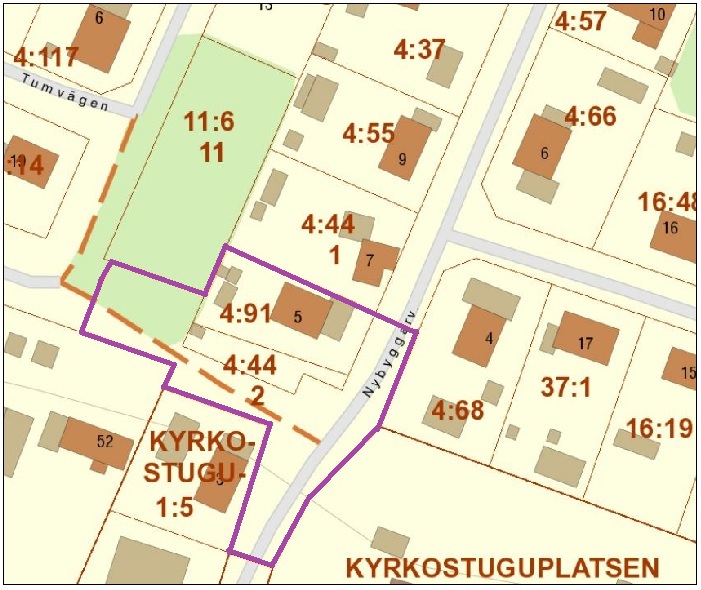 GRANSKNINGINNEHÅLLSFÖRTECKNINGPLANHANDLINGAR									3PLANENS SYFTE OCH HUVUDDRAG						4FÖRENLIGT MED 3, 4, 5 KAP. MILJÖBALKEN					4PLANDATA										5	Lägesbestämning och areal						             5	Markförhållanden							             5TIDIGARE STÄLLNINGSTAGANDE							5	Översiktliga planer							            5	Detaljplaner, områdesbestämmelser, förordnanden, skydd	            5	Kommunala beslut i övrigt						            6	Behovsbedömning och miljökonsekvensbeskrivning		            6FÖRUTSÄTTNINGAR OCH FÖRÄNDRINGAR					6	Natur									            6	Miljöförhållande							            6	Bebyggelseområden							            7Gator och trafik								7	Teknisk försörjning							            7	Administrativa frågor							7GENOMFÖRANDE									8	Organisatoriska frågor							8	Fastighetsrättsliga frågor och konsekvenser				8	Ekonomiska frågor							            8	Tekniska frågor								8KONSEKVENSER AV PLANENS GENOMFÖRANDE				9MEDVERKANDE TJÄNSTEMÄN							9PLANBESKRIVNING							INLEDNINGEn detaljplan är ett verktyg för kommunerna att reglera hur mark- och vattenområden ska användas. Detaljplaner används som underlag vid bygglovshandläggning. Planarbetet påbörjas med att en behovsbedömning görs. I behovsbedömningen utreds planens påverkan på miljön och vid större påverkan upprättar man även en miljökonsekvensbeskrivning. I samband med att behovsbedömningen tas fram påbörjas även arbetet med planhandlingarna. När en första version av planhandlingarna finns färdiga godkänns de av kommunstyrelsen och skickas sedan ut på samråd till lantmäterimyndigheten, länsstyrelsen, sakägare samt andra berörda i minst tre veckor. Under denna period ges det möjlighet att komma in med skriftliga synpunkter på planen till kommunstyrelsen. 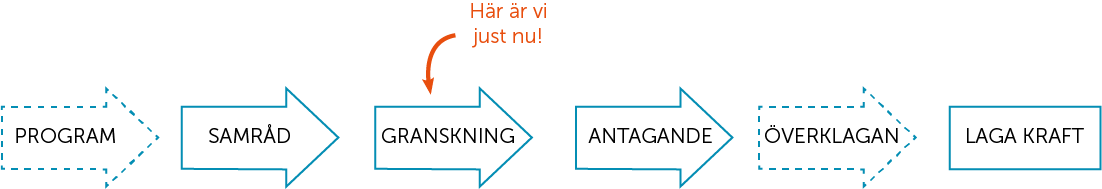 Efter bearbetningen godkänns handlingarna och skickas ut på granskning i minst tre veckor på samma sätt som under samrådet. De yttranden som inkommer under granskningen sammanställs i en samrådsredogörelse och granskningsutlåtande med kommentarer från kommunen. Planhandlingarna bearbetas vid behov. Detaljplanen godkänns av kommunstyrelsen och antas sedan av kommunfullmäktige. Berörda sakägare som senast under granskningstiden lämnat synpunkter som inte tillgodosetts har möjlighet att överklaga detaljplanen inom tre veckor från att antagandebeslutet anslagits på kommunens anslagstavla. Om ingen överklagar eller länsstyrelsen överprövar kommunens beslut vinner detaljplanen laga kraft. När detaljplanen vunnit laga kraft kan man söka bygglov i enlighet med planen. Arbetet med planen bedrivs med standardförfarande enligt PBL (2010:900).PLANHANDLINGARDenna detaljplan består av följande planhandlingar:Plankarta med planbestämmelser (blir juridiskt bindande när detaljplanen vinner laga kraft);Planbeskrivning;Fastighetsförteckning.PLANENS SYFTE OCH HUVUDDRAGSyfte med detaljplanen är att dels ändra egenskaperna så att nuvarande vägmark läggs ut som bostadsmark dels att naturmarken läggs ut som lokalgata. Ändringen innebär att nuvarande förhållanden legaliseras. Planen gör det möjlig att för fastighetsägaren till Jukkasjärvi 4:91 att utöka sin tomt genom att överföra mark från Jukkasjärvi 4:44 till fastigheten Jukkasjärvi 4:91.FÖRENLIGT MED 3, 4, 5 KAP. MBMILJÖBALKEN KAP.3Grundläggande bestämmelser för hushållning med mark- och vattenområdenDet aktuella området av Jukkasjärvi 4:44 är utlagt som lokalgata i gällande detaljplan från 1983. Gatan har aldrig byggts ut. En gång och cykelväg har anlagts på den del av vägområdet som Kiruna kommun äger. När detaljplanen gjordes var tanken att väg skulle anläggas söder om Jukkasjärvi 4:91. Istället skulle befintlig väg väster om Icehotels värdshus tas bort. Vägsträckan är i planen utlagd till park, grönt på plankartan nedan.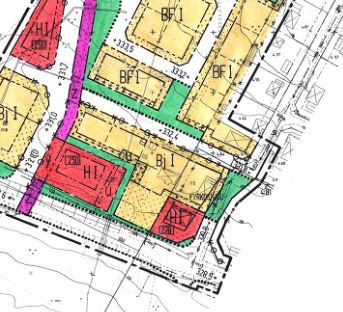 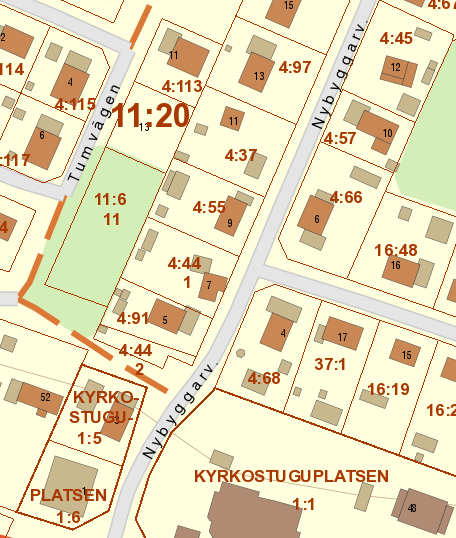                                                                                                                              Väg                                                                                                                             Gång och cykelväg                                                                                                                             FastighetsgränsPLANDATALÄGESBESTÄMNING OCH AREALPlanen omfattar fastigheterna Nybyggarvägen 5 (4:91) och Nybyggarvägen 7 (4:44/2) samt del av Nybyggarvägen och gång och cykelväg. Fastigheterna ligger i Jukkasjärvi. Kring planområdet finns främst bostäder. Planområdets totala areal är ca 3214 kvm. 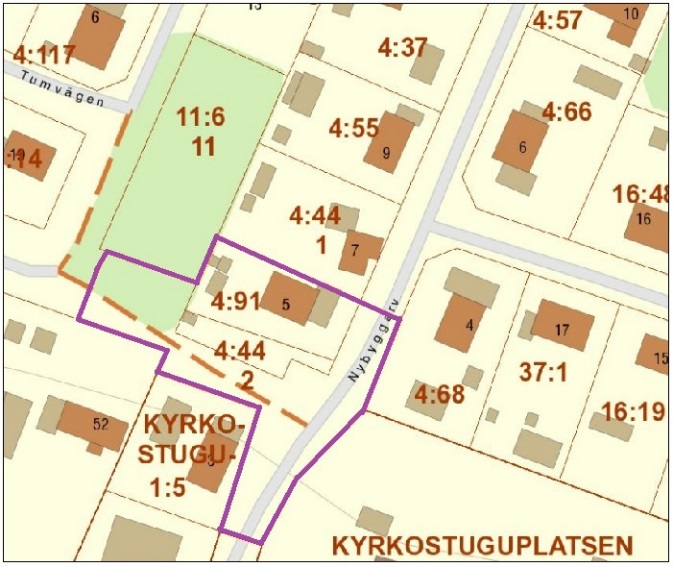 4:91 total areal – ca 840 kvm.4:44/2 areal – ca 294 kvm.Översiktskarta. Planområdet är markerat med lilaMARKÄGOFÖRHÅLLANDEN4:91 – privat ägo4:44 – privat ägo4:38 (vägområden, parkområden)– Kiruna kommunTIDIGARE STÄLLNINGSTAGANDEÖVERSIKTLIGA PLANERDetaljplanen överensstämmer med översiktsplan för Kiruna kommun, 2002.DETALJPLANER, OMRÅDESBESTÄMMELSER, FÖRORDNANDEN, SKYDDGällande detaljplan: 25-P84/49, Jukkasjärvi 11:6 m.fl. förslag till ändring och utvidgning av byggnadsplan, 1983. Det aktuella området av Jukkasjärvi 4:44 är utlagt som lokalgata i gällande detaljplan från 1983. Gatan har aldrig byggts ut. En gång och cykelväg har anlagts på den del av vägområdet som Kiruna kommun äger. När detaljplanen gjordes var tanken att väg skulle anläggas söder om Jukkasjärvi 4:91. Istället skulle befintlig väg väster om Icehotels värdshus tas bort. Vägsträckan är i planen utlagd till park, grönt på plankartan nedan.KOMMUNALA BESLUT I ÖVRIGTKommunstyrelsen gav 2015-05-18 § 147 stadsbyggnadsförvaltningen i uppdrag att upprätta en detaljplan för området.
BEHOVSBEDÖMNING OCH MILJÖKONSEKVENSBESKRIVNINGEn behovsbedömning har upprättats 2018-02-20. Kommunen bedömer att planen inte medför en betydande miljöpåverkan. Länsstyrelsen är av samma åsikt.FÖRUTSÄTTNINGAR OCH FÖRÄNDRINGARNATUR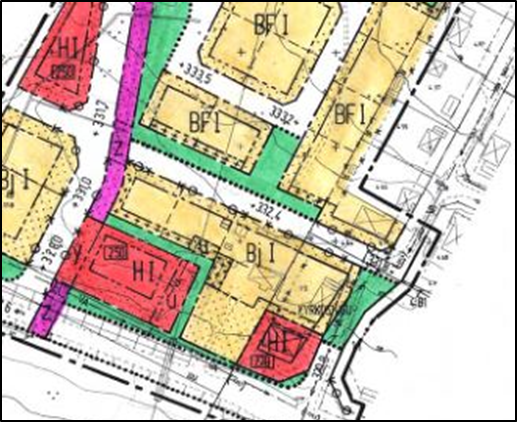 Vägsträckan är utlagd till park i gällande planen men i dagsläget är det väg.  I den här detaljplanen kommer den del av planområdet vilken är markerad som park att ändras till gata. MILJÖFÖRHÅLLANDENDetaljplanen påverkar inte miljöförhållandena eftersom inga stora förändringar planeras.  BEBYGGELSEOMRÅDENI planeringsområdet och i närområdet finns det enbostadshus. I närheten finns det ishotell, skola, förskola, mataffär.GATOR OCH TRAFIKI planområde finns det en väg (Nybyggarvägen) – lokal trafik och gågata – gång- och cykeltrafik.  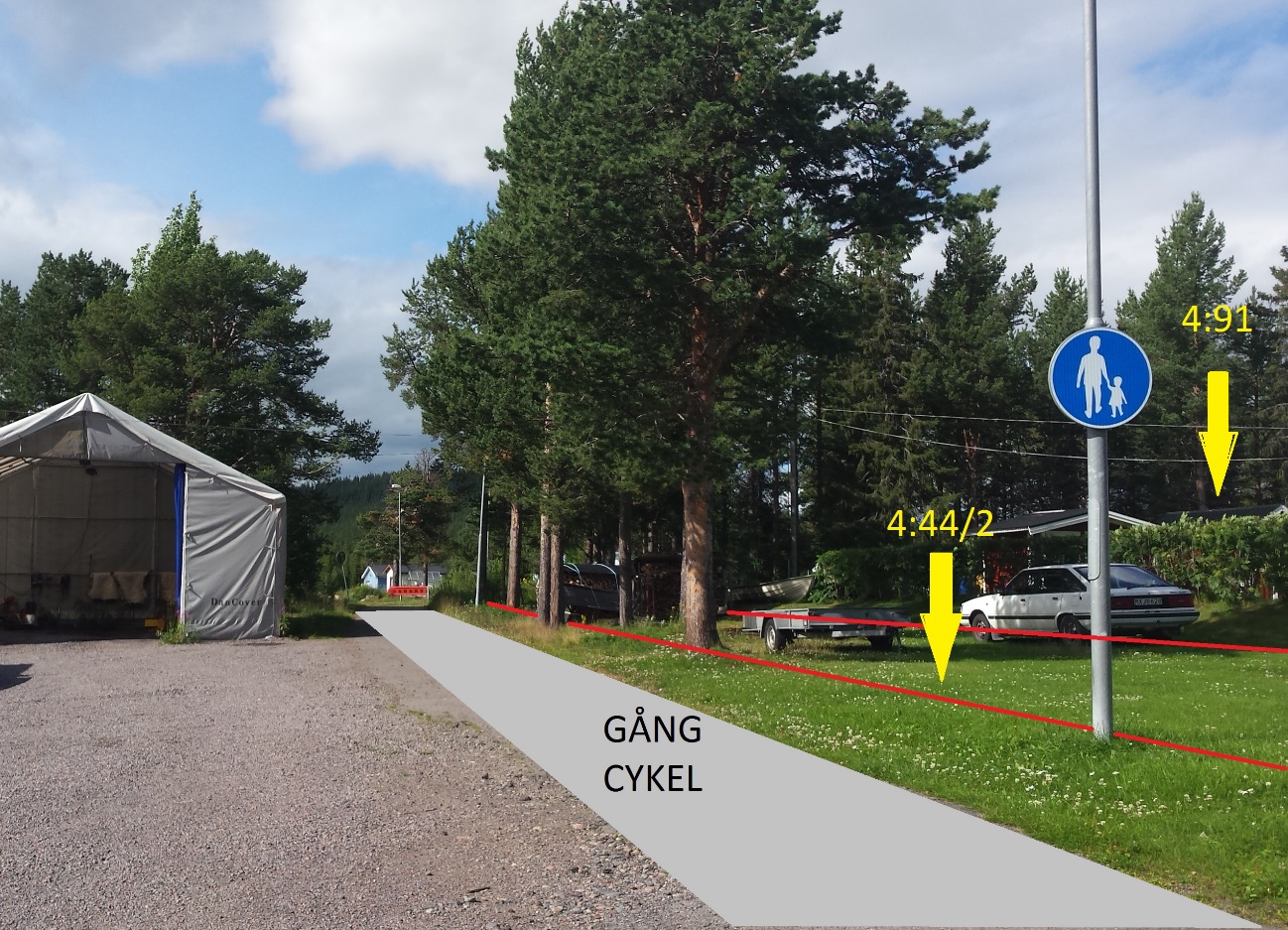 TEKNISK FÖRSÖRJNINGBefintlig infrastruktur kommer inte att ändras och någon ny föreslås inte heller.ADMINISTRATIVA FRÅGORGenomförandetiden är 5 år från det att planen vinner laga kraft.GENOMFÖRANDEORGANISATORISKA FRÅGORPreliminär tidplanSamråd: juni - augusti 2018Granskning: oktober 2018Antagande: december 2018Laga kraft: tre veckor efter antagandePlanen vinner laga kraft tre veckor efter antagandebeslutet. Om planen överklagas fördröjs handläggningstiden.Genomförandetid Genomförandetiden är 5 år från det att planen vinner laga kraft. Under genomförandetiden har fastighetsägarna en garanterad rätta att bygga i enlighet med planen och detaljplanen får inte under den tiden ändras om inte synnerliga skäl föreligger. Efter genomförandetidens utgång fortsätter planen att gälla, men kan då ändras eller upphävas utan att fastighetsägarna har rätt till ersättning.HuvudmannaskapKommunen är huvudman för allmän plats. Idag är det en samfällighetsförening som ansvarar för vägarna men kommunen har sedan flera år tillbaka skött driften. FASTIGHETSRÄTTSLIGA FRÅGOR OCH KONSEKVENSERPlanen gör det möjlig att för fastighetsägaren till Jukkasjärvi 4:91 att utöka sin tomt genom att överföra mark från Jukkasjärvi 4:44 till fastigheten Jukkasjärvi 4:91.Detta genomförs genom att ansöka om fastighetsreglering hos Lantmäteriet. Kostnaden för lantmäteriförrättning avgörs vid förrättningen. Generellt brukar den som har nytta av en förrättningsåtgärd också bära kostnaden för förrättningen. Kommunala VA-brunnar ligger på fastigheten Jukkasjärvi 4:44 och till dessa ansluts servisledningar från fastigheten Jukkasjärvi 4:91. Från samma brunnar går det också kommunala VA-huvudledningar över Nybyggarvägen som sedan fortsätter på höger sida om vägen. VA-ledningarna säkras genom ledningsrätt som ansöks samtidigt med fastighetsregleringen.EKONOMISKA FRÅGORDetaljplanen finansieras av Kiruna kommun med hänsyn till att den gällande planens trafiklösning inte är lämplig och inte heller genomförts. Lantmäterikostnaderna för fastighetsbildning bekostar fastighetsägare vars tomt utökas, ägaren till Jukkasjärvi 4:91. Utökad VA-avgift i form av tillkommande tomtyteavgift kan bli aktuellt för Jukkasjärvi 4:91 om tomtytan utökas. KONSEKVENSER AV PLANENS GENOMFÖRANDEBefintlig detaljplan speglar inte hur området ser ut idag. Från det att planen vinner laga kraft kommer den faktiska situationen att legaliseras. Området vid Nybyggarvägen kommer att ändras från park till gata, ägaren till 4:91 kommer att ha möjlighet att köpa den del av 4: 44/2 som han faktiskt använder.MEDVERKANDE TJÄNSTEMÄNKommunala tjänstemän som medverkat i planarbetet:Maria Persson - Biträdande Planchef, plan- och exploateringsavdelningenMona Mattsson-Kauppi - Planarkitekt, plan- och exploateringsavdelningenFilip Storm - Exploateringsingenjör, plan- och exploateringsavdelningen________________________			_____________________Kristoffer Johansson                                                         Monika PaleckaitytePlan och exploateringschef				PlanarkitektPLANBESKRIVNINGMonika Paleckaityte, 2018-10-10Vårt Dnr: 00541-2015